CENTRAL CAFETERIA TENDER AT BITS Edu Campus8. List of the present and the past clients in the following format. Please attach Client’s     Certificate / Work Order etc clearly giving period of Contract.Date: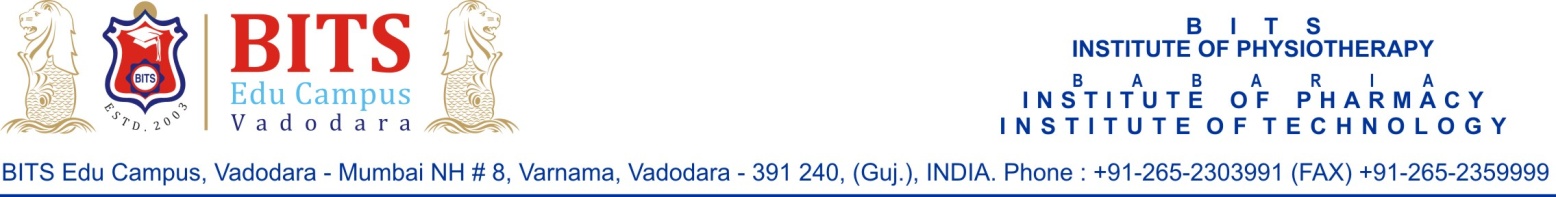 CENTRAL CAFETERIA TENDER AT BITS Edu Campus N.H. # 8, Varnama, Vadodara – 391 240INTRODUCTION:	Central Canteen – Cafeteria exists in the premises of the BITS Edu Campus at N.H. # 8, Varnama, Vadodara 391240 managed by Shree Krishna Educational and Charitable Trust, Vadodara.  This tender is intended for pure veg catering services for around 3600 students, 475 staff, authorized visitors in BITS Edu Campus and also for the patients and care takers accompanying them visiting Matrusri davalba Ayurved Hospital located at N.H. # 8, Varnama, Vadodara 391240.The term “Institutes” shall mean the BABARIA INSTITUTE OF TECHNOLOGY, BABARIA INSTITUTE OF PHARMACY, BITS INSTITUTE OF PHYSIOTHERAPY, MATRUSHRI DAVALBA AYURVED HOSPITAL and proposed KRISHNA AYURVED MEDICAL COLLEGE. “PRINCIPAL” shall mean the PRINCIPAL of the BABARIA INSTITUTE OF TECHNOLOGY / BABARIA INSTITUTE OF PHARMACY / BITS INSTITUTE OF PHYSIOTHERAPY and proposed KRISHNA AYURVED MEDICAL COLLEGE and “CONTRACTOR” shall mean the person who is awarded this contract by BABARIA INSTITUTE OF TECHNOLOGY / BABARIA INSTITUTE OF PHARMACY / BITS INSTITUTE OF PHYSIOTHERAPY and proposed KRISHNA AYURVED MEDICAL COLLGE managed by Shree Krishna Educational  and Charitable Trust to offer his service at the Cafeteria of the campus on contract, as per the terms and conditions mentioned hereafter.	The day to day working of the Cafeteria will be observed by a Committee consisting of the PRINCIPAL of the BABARIA INSTITUTE OF TECHNOLOGY / BABARIA INSTITUTE OF PHARMACY / BABARIA INSTITUTE OF PHYSIOTHERAPY and proposed KRISHNA AYURVED MEDICAL COLLEGE.SCOPE: 	The Contractor is required to supply tea, coffee, beverages, cold drinks, pure veg lunch and snack etc. to nearly 3600 students and 475 employees of BITS Edu Campus. In addition to the regular employees of BITS Edu Campus, the Cafeteria will also cater to the needs of the authorized visitors to the Institutes for official work as well as to the participants in academic, technical, educational, cultural and social programs organized by the Institutes from time to time throughout the contract period. Tea, coffee, cold drinks, snacks and lunch shall also be supplied for the meetings, conferences, seminars and/or visits, whenever and wherever required in the premises.TERMS & CONDITIONS:(a) Rent Rs. 65000/- (Rs. Sixty Five thousand only) per month.(b) Security Deposit: Rs. 5,00,000/- (Rs. Five lacs only) (Refundable) for the contract period.(c) Electricity: The CONTRACTOR shall pay electricity charges during the contract period as the separate electric meter is installed by the Institute.The Institutes are the sole absolute lawful owner of and is seized and possessed of the immovable property known as Cafeteria at BITS Edu Campus, N/H.# 8, Varnama, Vadodara 391 240. The Institutes are the sole owners of and are well and sufficiently entitled to the Cafeteria and no other person has any right, title or interest therein. Annexure – I.The Institutes have all the necessary permissions and approvals from the applicable / concerned governmental, municipal and other authorities for allowing commercial use of the Cafeteria by the CONTRACTOR for carrying out legal business abiding by the laws of the land.The Contractor shall obtain license under the Contractor Labour (Abolition and Regulation) Act 1970 ( hereinafter referred as the Contractor Labour Act ) and all other requisite licenses including the license from the Food and Drug Authorities in the State of Gujarat at his own cost from the Appropriate Authorities and comply with the terms and conditions of the license(s) and all other relevant and necessary provisions of the Contractor Labour Act and the Rules framed there under all such other provisions of laws in any enactment or otherwise laid down by any authority from time to time, it being clearly understood and agreed upon that the entire responsibility for compliance thereof shall always be of the Contractor. The Contractor shall be fully responsible for any compensation etc. in case of any injury / casualty or mishap to any employees of the Cafeteria during the working hours.On receipt of a request from CONTRACTOR, the Institute will provide and execute such documents as may be required for applying and obtaining necessary permissions and licenses from local and Government authorities to run the business.The CONTRACTOR at its own cost and charges is entitled to carry out all renovations, refurbishing and interior work in the Cafeteria. The CONTRACTOR shall be free to install any electrical devices, furniture, partition, false ceiling etc. at their own cost as may be required to run the business and shall be entitled to remove only movable devices, furniture and partition at the time of handling over the possession to the Institute. At the time of removal condition of walls/by sidings/ flooring in proper condition as at time of taking the contract.The Institutes have paid all taxes, assessments and other outgoings payable in respect of Cafeteria up to the date and has also complied with all laws, rules and regulations.The Institutes will provide on own cost one water connection with Borewell with R.O.Plant, Water Tank - 5, Chimney with motor,  Standard Drainage, Electricity Points, Tube Lights -20, Led Lamps -35, Dom Lamps - 16, Fans - 55, Air Conditioners - 2, Exhaust Fans - 3, LED T.V. 4 Sets, CCTV Camaras - 8,  19 Plug point of 5 Amps 1D, 32 points of 15 Amp 1D, Industrial Plug 3d 8, Industrial Plug 1d 8, etc. in working conditions. The Contractor will have to maintain them further during the period of contract.The CONTRACTOR will have to provide sitting arrangement for minimum 1000 students initially and if required, the same should be increased @ 250 within two to three months as per the requirements.The Contractor will have to make arrangement for cleanliness of Cafeteria and its surroundings to the satisfaction of the Institutes. The Contractor shall also be responsible for the safe and hygienic disposal of the Cafeteria waste outside the BITS Edu Campus as per the norms of government.The contractor shall arrange for items i.e. crockery, utensils, boilers, juice machines, cooking gas cylinders, cooking stoves etc and items of similar nature of good quality as approved by the Institute at his own cost and maintain the said items in proper and hygienic conditions for due discharge of obligations in respect of running of Cafeteria.The Contractor will have to provide employees in proper uniforms with I card for service in the Cafeteria and also for the service in the Institutes as and when required and necessary.The Institutes have the right and privilege to supervise the food and beverages served in the Cafeteria. Proper care to be taken with respect to the expiry date of the beverages and food packets i.e. packed food. The Institutes can inspect the Cafeteria anytime during the course of contract.No student should be allowed in the Cafeteria during class hours, if found the Contractor will be penalized. Recess timings for the students is 12:00 noon to 3:00 pm as per respective branch/faculty/department. The Contractor and its employees and authorized agents / guests will have the right to use the common area such as entrance, parking area etc.The Cafeteria shall be used for pure veg Food & Beverages purpose only.The Cafeteria shall be pure Vegetarian and any kind of non vegetarian item even egg items are strictly not allowed inside the BITS Edu Campus. The timings of the canteen will be from 8.00a.m. To 5.30p.m. Subject to be changed from time to time. The Contractor shall be permitted to install as many Signage and logos and display its name/names during the contract period at outlet and at the designated places by the Institute.                                   			The CONTRACTOR will not do any illegal or unlawful activity in the Cafeteria.The CONTRACTOR will not store any items in the Cafeteria which is forbidden by law.Only commercial LPG is to be used in the Cafeteria for cooking which is to be arranged by the Contractor including gas cylinders.Service: The Contractor will be required to provide services in the Cafeteria premises and also in various rooms of the Institutes whenever it is asked for. Smoking, chewing of tobacco, use of alcohol & sale of such item is strictly prohibited if found contract can be terminated with immediate effects and the security deposit will be forfeited.Tea/coffee should compulsorily provided from Cafeteria before and after the lunch, at the time of seminars, conferences, any other academic, educational or social event program conducted by the Institute.The Contractor shall employ only such persons as are declared medically fit as certified by the Government Hospital in Vadodara. No such employee shall be under the age of 18 years. Documentary evidence will be provided by the Contractor in support of this. The Contractor will have to submit the police verification certificate of the employees employed by him for the Cafeteria in the beginning of the contract. In case of any new appointment the contractor will have to submit the police verification certificate for them also within fifteen days of the appointment.The Contractor will be fully responsible for the repair / maintenance, cleanliness breakage and damage done to the building and sanitary and any other fittings and fixtures installed in the space provided to him by the Institute for the purpose of cooking. If it is not repaired and put into up to date conditions then the Campus will it done and expenditure will be deducted from the security deposit. The CONTRACTOR shall be held responsible for treatment and compensation due to food poisoning. Once during the contract period the contractor will have to colour the Cafeteria. All of the breakage will be updated by the contractor. If the contractor is not doing so total expenses will be deducted from the security deposit.  List of items to be provided is enclosed as Annexure – II. However this is subject to modification by the Institutes from time to time.Materials used for cooking purpose like Ghee, Edible Oil, Milk, Buttermilk,  tea, coffee, spices, food stuff, vegetables etc should be of good quality only. The Institute reserves the right to inspect the materials at any time.The Contractor will take all the necessary precautions against fire hazards and comply with rules and regulations as laid down by the concerned local authorities and up to the satisfaction of the Institutes. Required fire equipments must be provided and installed by the Contractor.				The rate list and menu as approved by the Institutes should be displayed daily. The Contractor may sell other food items at not exceeding MRP.The quality, size and weight including quality of the various food items should be approved by the Institutes. No new items should be introduced without approval of the Institutes. No rate will be revised without the approval of the Institutes.The Contractor will have to employ the required staff at his own cost and bear all the statutory and other liabilities for running the Cafeteria. The Contractor will have to pay the minimum wages as per Labour rules prevailing in the State of Gujarat and Government Notifications issued from time to time in this regards. EPF and Bonus etc. to be deposited as per Employees Provident Fund Act and Bonus Act amended from time to time.The CONTRACTOR will have to produce the copy of challan of the employee’s provident fund to the Institutes on monthly basis, failure to which will be considered as indiscipline and will lead to the termination of the contract after the show cause notice.The Institutes shall not in any manner be treated as the employer of these employees or concerned with the terms of their employment or conditions of their services since the relationship of employer and employees shall always be considered to be between the Contractor and such persons as will be employed by the Contractor. While engaging his employees the Contractor will make these conditions clear to them categorically and in writing and their acceptance of these terms shall be communicated to the Institutes also.Under no circumstance any of the Contractor’s employees will stay in the Institutes’ premises beyond working hours after closing the Cafeteria. He will ensure that the Cafeteria rooms are properly locked and secured during closed hours of the Institutes. The access to the space allotted to the Contractor will be as per the conditions and in the mode as prescribed and regulated by the Institutes from time to time which will be binding on him and his employees.The Contractor shall not entertain any orders or supply eatables outside BITS Edu Campus.The contract will be for twelve months i.e. 01.07.2018 to 30.06.2019 which if not renewed in advance will be considered as completed.  The agreement may be renewed by the Institutes on such terms and Conditions as may mutually be agreed upon between the parties. The Institutes reserves the right to repudiate the contract at any time after giving one month’s notice, if the Institute is not satisfied with the working of the said Contractor. The decision of the Institute in this regard shall be final will be binding to the Contractor. The Contractor, if he so desires, may seek termination of the contract by giving written notice of not less than three months duration during the agreement period failure to which the security deposit will be forfeited.The Contractor will, at all times, ensure discipline, decent and courteous behaviour by his employees while they remain in premises of BITS Edu Campus. In case any of his employees indulge in any act of indiscipline, misbehaviour or slogan shouting or indulges in violent act(s) or abets others in doing so and it is prima facie proved, the contractor shall remove the concerned employee from the premises immediately on receipt of written communication from the authorities will be duly acknowledged by the Contractor.Under exceptional circumstances the Institutes reserve the right to change any term and condition as and when warranted.The Contractor is required to execute an agreement in this behalf in case the contract is awarded.The Contractor will have to deposit Rs. 5,00,000/- (Rs. Five lacs only) as a Security deposit in the form of DD drawn in favour of BABARIA INSTITUTE OF TECHNOLOGY, BITS Edu Campus, N.H.#8, Varnama, Vadodara 391240.  No interest will be paid on this amount. The same will be refunded when the contract is over and Cafeteria premises are handed over to the Institutes and all dues from the Contractor have been settled.The Contractor will not further sub-contract the contract to any other party. In case the Contractor is found having sub-contracted this contract, the contract will be terminated immediately without any notice and security deposit will be forfeited.Upon expiry of the contract period, the said term shall be renewed and extended by mutual consent with the same terms & conditions mentioned therein for a further period of 6 months / 11 months by giving a notice of 30 days in writing to the CONTRACTOR before 10 days prior to the expiry of the Contract period with revised terms and conditions.ARBITRATION : In case of any dispute if no party is convinced by the other the issue will be addressed to the neutral arbitrators consisting of one member appointed by the COMPANY, the second member appointed by the CONTRACTOR  and the third member appointed by the Campus Director, BITS Edu Campus. The committee of the three arbitrators will decide the issue and will be binding to both the parties. TERMINATION: The Institutes are entitled to terminate the agreement at any given time by giving a prior written notice of minimum one month in writing to the CONTRACTOR.JURISDICATION: In case of any dispute Court of Vadodara alone will have the jurisdiction.If in any case the contractor violets the terms & conditions of the contract, the Security Deposit will be forfeited and the contract will be terminated. The Contractor, whom the above terms and conditions are acceptable, shall submit the complete tender forms to this office by 4.30pm in sealed cover on or before 05/06/2018  with Non Refundable Tender fees in form of DD/Pay order of Rs.10000/-. The tenders will be opened on 08/06/2018 at 10.30 a.m. at the office of Principal, BABARIA INSTITUTE OF TECHNOLOGY, BITS Edu Campus, N.H.#8, Varnama, Vadodara 391240.The Institutes keep all the rights reserve including the right to accept any tender irrespective of prices and also the right to reject any or all of the tenders without showing any reasons for the same.ANNEXTURE IAll the piece and parcel of premises having area of approx. 1446.71  square meters (approx.) named “Cafeteria” – Central Canteen – situated at  Babaria Institute of Technology, BITS Edu Campus, NH#8, Varnama, Vadodara managed by Shree Krishna Educational and Charitable Trust, Vadodara.	To the East   – Naliya road	To the West  – Campus Garden	To the North – Building of Babaria Institute of Pharmacy 	To the South – Building of Babaria Institute of TechnologyAnnexure IITender  fess Non refundableRs.10000/-   (DD/Pay Order of Nationalized Bank only)DD/Pay Order No.__________________ dated _____________________ for Rs. 10000/-(Rs. Rupees Ten thousand only) (Non Refundable) drawn on H.D.F.C.Bank, Manjalpur, Vadodara) in favour of BABARIA INSTITUTE OFTECHNOLOGY, BITS Edu Campus, N.H.#8, Varnama, Vadodara 391240,Payable at Vadodara.AGENCY / FIRM / COMPANY PROFILEAGENCY / FIRM / COMPANY PROFILEAGENCY / FIRM / COMPANY PROFILESr.Required InformationDescription1Name of the Agency / Firm / Company2 Address of the Agency / Firm / Company3Legal Status (Individual, Proprietary, Partnership Firm, Limited Company, Corporation, etc.)4Name, Designation and Telephone Nos. /Mob No.Of the Proprietors / Owner/DirectorsFax No:Mail ID:5Month and Year of Commencement of Business.6Statutory Details (Photocopies to be Attached) :Registration No of the Firm:(as per Shop & Establishment Act)PAN No:GST Registration No.:P.F. Registration No:Food and Drugs License No:ESI (Attested Photocopy of all the above documents should be attached)(Attested Photocopy of all the above documents should be attached)(Attested Photocopy of all the above documents should be attached)7Man Power Resource AvailableSr.No.Name of theOrganizationWith completePostal addressName andDesignation ofThe ContactPerson with Tel/ Mob No(s)Email IDPeriod forWhich theContractIs / wasawardedPayment received for the yearsPlease submit documentaryEvidence i.e. extract of P&L A/c,B/S and I.T. ReturnPayment received for the yearsPlease submit documentaryEvidence i.e. extract of P&L A/c,B/S and I.T. ReturnPayment received for the yearsPlease submit documentaryEvidence i.e. extract of P&L A/c,B/S and I.T. ReturnSr.No.Name of theOrganizationWith completePostal addressName andDesignation ofThe ContactPerson with Tel/ Mob No(s)Email IDPeriod forWhich theContractIs / wasawarded2015-162016-172017-18Sr.Item DescriptionRateSr.Item DescriptionRate1Samosa (2pcs each 75gm min)41Manchurian Rice (100gm min)2Patti Samosa (2pcs each 30gm min)42Noodles Rice / Chinese Bhel 3Punjabi Samosa (2pcs each 150gm min)43Paneer Chilli (150gm min)4Bhataka Pauha (125gm min)44Plain Dosa5Sev Khamni (125gm min)45Masala Dosa6Upma (125gm min)46Maysore Masala Dosa7Bhel (125gm min)47Uttapa8Khasta Kachori (Mug Dal) (1pc 200gm min)48Puna Misal (250gm min)9Khasta Kachori (Onion) (1pc 200gm min)49Puri Sabzi (Potato)10Bread Pakoda (2pcs each 75gm min)50Punjabi Sabzi & Puri 11Bread Butter (2 slices)51Dal- Rice (250gm min)12Bread Jam(2 slices)52Dal Fry – Jira Rice (250gm min)13Veg Sandwich53Fresh Juice (200ml min)14Grilled Sandwich54Nimboo Sharbat (200ml min)15Cheese Grilled Sandwich55Cold Coco (200ml min)16Mayonnaise Cheese Sandwich56Bournvita (200ml min)17Bread Cutlets (2pcs each 75gm min)57Cold Coffee (200ml min)18Cutlets (2pcs each 75gm min)58Hot Tea (100ml min)19Ragda Pattice (2pcs 200gm min)59Hot Coffee (100ml min)20Vada Pav (2pcs each 75gm min)60Packing Foods (250gm min)21Butter & Cheese Vada Pav61Garlic Bread & Pasta & Cold Drink22Puff  (2pcs each 50gm min)62Full Dish (Limited)23Ragda Samosa (2pcs 200gm min)63Full Dish (Unlimited)34Papdi no Lot (100gm min)64White Pasta (150gm min)25Idli Sambhar (2pcs 200gm min)65Red Pasta (150gm min)26Khaman (100gm min)66Menduvada27Idada (100gm min)6728Patra (100gm min)6829Kachori (100gm min)6930Gujarati Chat (100gm min)7031Chattako (Flavour Seasonal) (100gm min)7132Bhajia (100gm min)7233Makai Chevdo (100gm min)7334Vada Sambhar (100gm min)7435Pav Bhaji (150gm min)7536Pulao (100gm min)7637Chhole Bhatura (150gm min)7738Manchurian (150gm min)7839Noodles (150gm min)7940Meggi (150gm min)80Annexure IIAnnexure IISr. Items Items Items  Approved Price inclusive of GST  Approved Price inclusive of GST Sr. Sr. Items Items Items Approved Price inclusive of GST1TEATEATEA5151MEGGIMEGGIMEGGI2COFFEECOFFEECOFFEE5252MANCHURIAN RICEMANCHURIAN RICEMANCHURIAN RICE3UPMAUPMAUPMA5353CHAINES BHELCHAINES BHELCHAINES BHEL4POHAPOHAPOHA5454VEG MEGGIVEG MEGGIVEG MEGGI5SAMOSASAMOSASAMOSA5555SEZWAN MASALA DOSASEZWAN MASALA DOSASEZWAN MASALA DOSA6SHEERASHEERASHEERA5656SEZWAN SADA DOSASEZWAN SADA DOSASEZWAN SADA DOSA7DHOKLADHOKLADHOKLA5757CHEESE UTTAPACHEESE UTTAPACHEESE UTTAPA8BREAD PAKODABREAD PAKODABREAD PAKODA5858PEPAR SADA DOSAPEPAR SADA DOSAPEPAR SADA DOSA9BREAD ROLLBREAD ROLLBREAD ROLL5959PEPAR MASALA DOSAPEPAR MASALA DOSAPEPAR MASALA DOSA10BHAJIABHAJIABHAJIA6060SEZWAN HAKA NOODELSSEZWAN HAKA NOODELSSEZWAN HAKA NOODELS11SABUDANA VADASABUDANA VADASABUDANA VADA6161CHESSE MAGGICHESSE MAGGICHESSE MAGGI12VADA 1PLATEVADA 1PLATEVADA 1PLATE6262VEG CHESSE MAGGIVEG CHESSE MAGGIVEG CHESSE MAGGI13IDLI SAMBARIDLI SAMBARIDLI SAMBAR6363CHESEE PASTACHESEE PASTACHESEE PASTA14BTR IDLIBTR IDLIBTR IDLI6464SPRING DOSASPRING DOSASPRING DOSA15MEDU VADA SAMBARMEDU VADA SAMBARMEDU VADA SAMBAR6565KACHORIKACHORIKACHORI16IDLI WADA SAMBARIDLI WADA SAMBARIDLI WADA SAMBAR6666SAMOSA CHATSAMOSA CHATSAMOSA CHAT17DAHI WADADAHI WADADAHI WADA6767KACHORI CHATKACHORI CHATKACHORI CHAT18VADA PAVVADA PAVVADA PAV6868ALOO TIKKI CHATALOO TIKKI CHATALOO TIKKI CHAT19BUTTER CHEESE VADA PAVBUTTER CHEESE VADA PAVBUTTER CHEESE VADA PAV6969BREAD BUTTERBREAD BUTTERBREAD BUTTER20MISAL PAVMISAL PAVMISAL PAV7070BREAD CUTLESBREAD CUTLESBREAD CUTLES21SET DOSASET DOSASET DOSA7171CUTLES WITH 2 SLICE BREADCUTLES WITH 2 SLICE BREADCUTLES WITH 2 SLICE BREAD22CHEESE CORN UTTAPAMCHEESE CORN UTTAPAMCHEESE CORN UTTAPAM7272VEG FRYNKYVEG FRYNKYVEG FRYNKY23ONION TAMOTO DOSAONION TAMOTO DOSAONION TAMOTO DOSA7373PANNER FRYNKYPANNER FRYNKYPANNER FRYNKY24CHEESE POTATO DOSACHEESE POTATO DOSACHEESE POTATO DOSA7474VEG SWVEG SWVEG SW25SPICY CHILLY POTATO DOSASPICY CHILLY POTATO DOSASPICY CHILLY POTATO DOSA7575WAFERSWAFERSWAFERS26CHEESE CHILLY GARLIC DOSACHEESE CHILLY GARLIC DOSACHEESE CHILLY GARLIC DOSA7676WAFERS (BIG)WAFERS (BIG)WAFERS (BIG)27KARA MASALA DOSAKARA MASALA DOSAKARA MASALA DOSA7777VEG CHEESE TOAST S/WVEG CHEESE TOAST S/WVEG CHEESE TOAST S/W28SADA UTTAPAMSADA UTTAPAMSADA UTTAPAM7878BREAD BTRBREAD BTRBREAD BTR29FINGER CHIPSFINGER CHIPSFINGER CHIPS7979BREAD BTR TOASTBREAD BTR TOASTBREAD BTR TOAST30SADA DOSASADA DOSASADA DOSA8080VEG CHEESE S/WVEG CHEESE S/WVEG CHEESE S/W31MSL DOSAMSL DOSAMSL DOSA8181CORN CHEESE GRILL S/WCORN CHEESE GRILL S/WCORN CHEESE GRILL S/W32MYSORE SADA DOSAMYSORE SADA DOSAMYSORE SADA DOSA8282PAV BHAJIPAV BHAJIPAV BHAJI33MYSORE MSL DOSAMYSORE MSL DOSAMYSORE MSL DOSA8383EXTRA PAVEXTRA PAVEXTRA PAV34CHEESE SADA DOSACHEESE SADA DOSACHEESE SADA DOSA8484MSL PAVMSL PAVMSL PAV35CHEESE MYSURE MSL DOSACHEESE MYSURE MSL DOSACHEESE MYSURE MSL DOSA8585CHEESE MSL PAVCHEESE MSL PAVCHEESE MSL PAV36PLAIN UTTAPAPLAIN UTTAPAPLAIN UTTAPA8686PUNJABI KICHADIPUNJABI KICHADIPUNJABI KICHADI37ONION UTTAPAONION UTTAPAONION UTTAPA8787ALOO PARATHAALOO PARATHAALOO PARATHA38TOMATO UTTAPATOMATO UTTAPATOMATO UTTAPA8888PANEER PARATHAPANEER PARATHAPANEER PARATHA39MSL  UTTAPAMSL  UTTAPAMSL  UTTAPA8989CHEES PARATHACHEES PARATHACHEES PARATHA40VEG CHILLYVEG CHILLYVEG CHILLY9090ALOO PALAK PARATHAALOO PALAK PARATHAALOO PALAK PARATHA41PNR CHILLYPNR CHILLYPNR CHILLY9191PALAK TOMTO UTTPAMPALAK TOMTO UTTPAMPALAK TOMTO UTTPAM42VEG MANCHURIANVEG MANCHURIANVEG MANCHURIAN9292PALAK ONION UTTPAMPALAK ONION UTTPAMPALAK ONION UTTPAM43VEG MANCHURIAN GRIYVEG MANCHURIAN GRIYVEG MANCHURIAN GRIY9393PALAK PANEER DOSAPALAK PANEER DOSAPALAK PANEER DOSA44VEG FRIED RICEVEG FRIED RICEVEG FRIED RICE9494PALAK CHEESE DOSAPALAK CHEESE DOSAPALAK CHEESE DOSA45SEZWAN FRIED RICESEZWAN FRIED RICESEZWAN FRIED RICE9595WHITE PASTAWHITE PASTAWHITE PASTA46HAKKA NOODLESHAKKA NOODLESHAKKA NOODLES9696RED PASTARED PASTARED PASTA47SEZWAN NOODLESSEZWAN NOODLESSEZWAN NOODLES9797LEMON WATERLEMON WATERLEMON WATER48CHINESE BHELCHINESE BHELCHINESE BHEL9898COLD COFFEECOLD COFFEECOLD COFFEE49CHHOLE BHATURACHHOLE BHATURACHHOLE BHATURA9999SWEET LASSISWEET LASSISWEET LASSI50VEG NOODLESVEG NOODLESVEG NOODLES100100BTR MILKBTR MILKBTR MILK101BIG COLDDRING500MLBIG COLDDRING500MLBIG COLDDRING500ML155155GOOEY CAKEGOOEY CAKEGOOEY CAKE102CHAPTICHAPTICHAPTI156156DRY FRUITS CHOCO PASTRYDRY FRUITS CHOCO PASTRYDRY FRUITS CHOCO PASTRY103MSL PAPADMSL PAPADMSL PAPAD157157BROWNEEBROWNEEBROWNEE104ROASTED PAPADROASTED PAPADROASTED PAPAD158158BROWNEE PUDDINGBROWNEE PUDDINGBROWNEE PUDDING105FRY PAPADFRY PAPADFRY PAPAD159159FUDGE CAKEFUDGE CAKEFUDGE CAKE106CURDCURDCURD160160CHOCO LAVACHOCO LAVACHOCO LAVA107VEG RAITAVEG RAITAVEG RAITA161161CHOCOLRTE BOWLCHOCOLRTE BOWLCHOCOLRTE BOWL108BOONDI RAITABOONDI RAITABOONDI RAITA162162PLAM CAKEPLAM CAKEPLAM CAKE109SRIKHAND PURISRIKHAND PURISRIKHAND PURI163163DEIT WALNUT CAKEDEIT WALNUT CAKEDEIT WALNUT CAKE110SRIKHANDSRIKHANDSRIKHAND164164DRY FRUIT CAKEDRY FRUIT CAKEDRY FRUIT CAKE111DAL FRYDAL FRYDAL FRY165165PANEER PUFFPANEER PUFFPANEER PUFF112DAL RICEDAL RICEDAL RICE166166VEG PUFFVEG PUFFVEG PUFF113DALDALDAL167167PINEAPPLE CAKE 1/2 KGPINEAPPLE CAKE 1/2 KGPINEAPPLE CAKE 1/2 KG114RICERICERICE168168PINEAPPLE CAKE 1 KGPINEAPPLE CAKE 1 KGPINEAPPLE CAKE 1 KG115SUKKA BHAJISUKKA BHAJISUKKA BHAJI169169RICH CHOCOLATE CAKE 1/2 KGRICH CHOCOLATE CAKE 1/2 KGRICH CHOCOLATE CAKE 1/2 KG116GILA BHAJIGILA BHAJIGILA BHAJI170170RICH CHOCOLATE CAKE 1 KGRICH CHOCOLATE CAKE 1 KGRICH CHOCOLATE CAKE 1 KG117HONG KONG FRIED RICEHONG KONG FRIED RICEHONG KONG FRIED RICE171171BUTTER SCOTCH CAKE 1/2 KGBUTTER SCOTCH CAKE 1/2 KGBUTTER SCOTCH CAKE 1/2 KG118SINGAPORE FRIED RICESINGAPORE FRIED RICESINGAPORE FRIED RICE172172BUTTER SCOTCH CAKE 1 KGBUTTER SCOTCH CAKE 1 KGBUTTER SCOTCH CAKE 1 KG119SINGAPORE NOODLESSINGAPORE NOODLESSINGAPORE NOODLES173173CHOCO CHIPS CAKE 1/2 KGCHOCO CHIPS CAKE 1/2 KGCHOCO CHIPS CAKE 1/2 KG120VEG HONG KONG NOODLESVEG HONG KONG NOODLESVEG HONG KONG NOODLES174174CHOCO CHIPS CAKECHOCO CHIPS CAKECHOCO CHIPS CAKE121SEZWAN 3PL FRIED RICESEZWAN 3PL FRIED RICESEZWAN 3PL FRIED RICE175175ORE CHOCOLATE 1/2 KGORE CHOCOLATE 1/2 KGORE CHOCOLATE 1/2 KG122LAYSLAYSLAYS176176ORE CHOCOLATEORE CHOCOLATEORE CHOCOLATE123PEPSIPEPSIPEPSI177177BLACK CURRANT PASTRYBLACK CURRANT PASTRYBLACK CURRANT PASTRY124SLICESLICESLICE178178HOT ROOLHOT ROOLHOT ROOL125NIBUZNIBUZNIBUZ179179PUFFPUFFPUFF126MIRINDAMIRINDAMIRINDA180180PANEER ROLLPANEER ROLLPANEER ROLL1277 UP7 UP7 UP181181VEG PANEER PIZZAVEG PANEER PIZZAVEG PANEER PIZZA128MINERAL WATERMINERAL WATERMINERAL WATER182182PANEER PAN PIZZAPANEER PAN PIZZAPANEER PAN PIZZA129M DEWM DEWM DEW183183PANEER HOT ROOLPANEER HOT ROOLPANEER HOT ROOL130COLD DRINKSCOLD DRINKSCOLD DRINKS184184DONTDONTDONT131DERYMILKDERYMILKDERYMILK185185PANEER BONPANEER BONPANEER BON132TROPICANATROPICANATROPICANA186186POCKET PIZZAPOCKET PIZZAPOCKET PIZZA133RAJ BHOG KULFIRAJ BHOG KULFIRAJ BHOG KULFI187187BLACK FOREST CAKE 1KGBLACK FOREST CAKE 1KGBLACK FOREST CAKE 1KG134ROCKET CANDYROCKET CANDYROCKET CANDY188188BALCK FOREST CAKE 1/2KGBALCK FOREST CAKE 1/2KGBALCK FOREST CAKE 1/2KG135HAVMOR CONEHAVMOR CONEHAVMOR CONE189189BLACK CURRANT CAKE 1KGBLACK CURRANT CAKE 1KGBLACK CURRANT CAKE 1KG136MANGO SUNDAEMANGO SUNDAEMANGO SUNDAE190190BALCK CURRANT CAKE 1/2KGBALCK CURRANT CAKE 1/2KGBALCK CURRANT CAKE 1/2KG137STRAWBERRYSTRAWBERRYSTRAWBERRY191191WHITE FOREST CAKE 1KGWHITE FOREST CAKE 1KGWHITE FOREST CAKE 1KG138STRAWBERRY SUNDAESTRAWBERRY SUNDAESTRAWBERRY SUNDAE192192WHITE FOREST CAKE 1/2KGWHITE FOREST CAKE 1/2KGWHITE FOREST CAKE 1/2KG139VANILLAVANILLAVANILLA193193DUTCH TRUFFLE CAKE 1KGDUTCH TRUFFLE CAKE 1KGDUTCH TRUFFLE CAKE 1KG140CHOCO CHIPS PASTRYCHOCO CHIPS PASTRYCHOCO CHIPS PASTRY194194DUTCH TRUFFLE CAKE 1/2KGDUTCH TRUFFLE CAKE 1/2KGDUTCH TRUFFLE CAKE 1/2KG141CHOCOLATE BOWLCHOCOLATE BOWLCHOCOLATE BOWL195195VEG MANCHURIAN ROLLVEG MANCHURIAN ROLLVEG MANCHURIAN ROLL142RICH CHOCOLATE PASTRYRICH CHOCOLATE PASTRYRICH CHOCOLATE PASTRY196196COOKIESCOOKIESCOOKIES143PINEAPPLE PASTRYPINEAPPLE PASTRYPINEAPPLE PASTRY197197FRUIT CAKE SLICEFRUIT CAKE SLICEFRUIT CAKE SLICE144CHOCOLATE MOUSSECHOCOLATE MOUSSECHOCOLATE MOUSSE198198PLUM CAKE SLICEPLUM CAKE SLICEPLUM CAKE SLICE145BUTTER SCOTCH PASTRYBUTTER SCOTCH PASTRYBUTTER SCOTCH PASTRY199199PLUM CAKEPLUM CAKEPLUM CAKE146OREO PASRTRYOREO PASRTRYOREO PASRTRY200200DRY FRUIT CHOCOLATE CAKE 1KGDRY FRUIT CHOCOLATE CAKE 1KGDRY FRUIT CHOCOLATE CAKE 1KG147BLACK FOREST PASTRYBLACK FOREST PASTRYBLACK FOREST PASTRY201201DRY FRUIT CHOCOLATE 1/2KGDRY FRUIT CHOCOLATE 1/2KGDRY FRUIT CHOCOLATE 1/2KG148DRY FRUITS CHO. PASTRYDRY FRUITS CHO. PASTRYDRY FRUITS CHO. PASTRY202202CHOCOLATE LAVACHOCOLATE LAVACHOCOLATE LAVA149CHOCOLATE MUFFINCHOCOLATE MUFFINCHOCOLATE MUFFIN203203BLACK FOREST 1/2 KGBLACK FOREST 1/2 KGBLACK FOREST 1/2 KG150CHOCOLATE TRAFL PASTRYCHOCOLATE TRAFL PASTRYCHOCOLATE TRAFL PASTRY204204FINGAR ROLLSFINGAR ROLLSFINGAR ROLLS151CHOCO MOCHA PASTRYCHOCO MOCHA PASTRYCHOCO MOCHA PASTRY205205MARVA PASTRYMARVA PASTRYMARVA PASTRY152WHITE FOREST PASTRYWHITE FOREST PASTRYWHITE FOREST PASTRY206206SHEZWAN ROLLSHEZWAN ROLLSHEZWAN ROLL153DUCH TRUFFLE PASTRYDUCH TRUFFLE PASTRYDUCH TRUFFLE PASTRY207207CLASSIC CHOCO BARCLASSIC CHOCO BARCLASSIC CHOCO BAR154COCONUT ORANGECOCONUT ORANGECOCONUT ORANGE208208CRUNCHY CHOCOBARCRUNCHY CHOCOBARCRUNCHY CHOCOBAR209MINI CHOCOBARMINI CHOCOBARMINI CHOCOBAR213213HAPPY CONEHAPPY CONEHAPPY CONE210ZULUBAR SCHEMEZULUBAR SCHEMEZULUBAR SCHEME214214PISTA CONEPISTA CONEPISTA CONE211BUTTER SCOTCH CONEBUTTER SCOTCH CONEBUTTER SCOTCH CONE215215FRESH MANGOFRESH MANGOFRESH MANGO212CHOCOLATE CONECHOCOLATE CONECHOCOLATE CONE